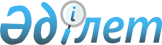 О создании рабочей группы по подготовке и проведению регионального заседания под эгидой Всемирного экономического форума в Центральной Азии в городе Алматы 11-12 октября 2007 годаРаспоряжение Премьер-Министра Республики Казахстан от 12 февраля 2007 года N 20-р



      В целях подготовки и проведения регионального заседания под эгидой Всемирного экономического форума в Центральной Азии в городе Алматы 11-12 октября 2007 года (далее - Форум):




      1. Создать рабочую группу по подготовке и проведению Форума (далее - рабочая группа) в следующем составе:

Оразбаков                  - Министр индустрии и торговли



Галым Избасарович            Республики Казахстан, руководитель

Баталов                    - вице-министр индустрии и торговли



Аскар Булатович              Республики Казахстан, заместитель



                             руководителя

Нурашев                    - председатель Комитета по инвестициям



Тимур Бекбулатович           Министерства индустрии и торговли



                             Республики Казахстан, секретарь

Абдрахманов                - заместитель Министра иностранных дел



Кайрат Кудайбергенулы        Республики Казахстан

Абдыкаликова               - вице-министр труда и социальной защиты



Гульшара Наушаевна           населения Республики Казахстан

Айтжанов                   - вице-министр сельского хозяйства



Дулат Нулиевич               Республики Казахстан

Акчулаков                  - вице-министр энергетики и минеральных



Болат Уралович               ресурсов Республики Казахстан

Бабакумаров                - вице-министр культуры и информации



Ержан Жалбакович             Республики Казахстан

Бралиев                    - вице-министр охраны окружающей среды



Альжан Хамидолаевич          Республики Казахстан

Ергожин                    - вице-министр финансов



Даулет Едилович              Республики Казахстан

Супрун                     - вице-министр экономики и бюджетного



Виктор Васильевич            планирования Республики Казахстан

Шпекбаев                   - вице-министр внутренних дел



Алик Жаткамбаевич            Республики Казахстан

Букенов                    - первый заместитель акима



Кайрат Ахмадиевич            города Алматы

Рахимбеков                 - директор Департамента транспортной



Толеутай Сатаевич            политики и международного



                             сотрудничества Министерства транспорта



                             и коммуникаций Республики Казахстан

Аринов                     - председатель правления акционерного



Ерлан Асатаевич              общества "Центр маркетингово-



                             аналитических исследований".




      2. Рабочей группе в срок до 1 марта 2007 года выработать предложения по подготовке и проведению Форума.

      

Премьер-Министр


					© 2012. РГП на ПХВ «Институт законодательства и правовой информации Республики Казахстан» Министерства юстиции Республики Казахстан
				